305   Seminer Daveti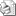 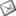 Sayı     : 2009/ 305Avrupa Komisyonu, Avrupa Birliği ve aday ülkeler arasındaki sivil toplum diyaloğunun daha fazla gelişmesi için vatandaşların, farklı kültürleri, farklı politik ve ekonomik sistemleri arasındaki bilgi seviyesi farkını azaltmak, daha gelişmiş ortak bilgi kaynaklarını oluşturmak ve gelecekteki katılımın yaratacağı değişiklik kadar fırsatlar ile ilgili farkındalığı artırmak amacıyla  "Avrupa Birliği ile Türkiye Arasında Sivil Toplum Diyaloğu'nu Geliştirme" programını oluşturmuştur.Bu program kapsamında İZMİR ESNAF VE SANATKARLAR ODALARI BİRLİĞİ olarak hazırladığımız "Personel Akreditasyonu (Staff Accreditation projesi" , Avrupa Komisyonu tarafından kabul edilerek, 07.07.2008 tarihinde Merkezi Finans ve İhale Birimi ile karşılıklı imzalanmıştır.Projemiz kapsamında; teşkilat yapısının gücü ve eğitim deneyimi nedeniyle İtalyan meslek kuruluşu "İtalya Küçük ve Orta Ölçekli Esnaf İşletmeleri Ulusal Konfederasyonu  (Confederazione Nazionale dell'Artigianato e della Piccola e Media Impresa -CNA)" ile ortak olunmuştur.Projenin genel amacı Türk ve İtalyan mesleki örgütlerin deneyimlerinin karşılıklı değişimi ve iletişimin güçlendirilmesidir.Projede ayrıca CNA Kurumu ve İtalya' daki 5 çalışma bölgesi hakkında bilgilendirmelerin yapılacağı ve CNA yetkililerinin konuşmacı olarak katılacakları bir seminer de yer almaktadır.Kurumlar arası diyaloğun artmasıyla kaydettiğimiz ilerlemenin sonucu olarak deneyimlerin paylaşımı amacıyla düzenlenen bu seminer, teşkilat mensuplarımızın Avrupa Birliği projeleri, yabancı kurumların çalışma yapıları ve hizmet ağları hakkında bilgi sahibi olmasına yardımcı olacaktır.Seminerde; İtalyan Heyet ayrıca mesleki eğitim, muhasebe, projeler, halkla ilişkiler, iletişim ve haberleşme konularında da bilgi vereceklerdir.Bu çerçevede, İtalyan Heyetin katılımıyla Birlik Plaza Konferans Salonunda 25 Şubat 2009 Çarşamba saat 14.30' da başlayıp iki saat sürecek seminere başta siz değerli Oda Başkanımız olmak üzere Genel Sekreterinizin ve odanızca görevlendirilecek kişilerin katılımının sağlanması hususunda gereğini önemle rica ederiz.                                                                         Özcan KILKIŞ                                                                                     Hilmi KURTOĞLUGenel Sekreter                                                                                     Başkan Vekili